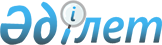 Тимирязев аудандық мәслихатының 2019 жылғы 25 желтоқсандағы № 42/1 "2020-2022 жылдарға арналған Тимирязев ауданының аудандық бюджетін бекіту туралы" шешіміне өзгерістер мен толықтыру енгізу туралыСолтүстік Қазақстан облысы Тимирязев аудандық мәслихатының 2020 жылғы 13 сәуірдегі № 45/1 шешімі. Солтүстік Қазақстан облысының Әділет департаментінде 2020 жылғы 13 сәуірде № 6186 болып тіркелді
      Қазақстан Республикасының 2008 жылғы 4 желтоқсандағы Бюджет кодексінің 109-бабына және Қазақстан Республикасының 2001 жылғы 23 қантардағы "Қазақстан Республикасындағы жергілікті мемлекеттік басқару және өзін-өзі басқару туралы" Заңының 6-бабы 1-тармағының 1) тармақшасына сәйкес Тимирязев аудандық мәслихаты ШЕШІМ ҚАБЫЛДАДЫ:
      1. "2020-2022 жылдарға арналған Тимирязев ауданының аудандық бюджетін бекіту туралы" Тимирязев аудандық мәслихатының 2019 жылғы 25 желтоқсандағы № 42/1 шешіміне (2019 жылғы 31 желтоқсанда Қазақстан Республикасы нормативтік құқықтық актілерінің электрондық түрдегі эталондық бақылау банкінде жарияланған, Нормативтік құқықтық актілерін мемлекеттік тіркеу тізілімінде № 5759 болып тіркелген) келесі өзгерістер мен толықтыру енгізілсін:
      1-тармақ жаңа редакцияда жазылсын:
       "1. 2020-2022 жылдарға арналған Тимирязев ауданының аудандық бюджеті осы шешімге тиісінше 1, 2 және 3-қосымшаларға сәйкес, соның ішінде 2020 жылға келесі көлемдерде бекітілсін:
      1) кірістер – 5 295 831,7 мың теңге:
      салықтық түсімдер – 305 964 мың теңге;
      салықтық емес түсімдер – 42 063 мың теңге;
      негізгі капиталды сатудан түсетін түсімдер – 5 000 мың теңге;
      трансферттер түсімі – 4 942 804,7 мың теңге;
      2) шығындар – 5 333 968,5 мың теңге;
      3) таза бюджеттік кредиттеу – 232 062,2 мың теңге:
      бюджеттік кредиттер – 245 244,2 мың теңге;
      бюджеттік кредиттерді өтеу – 13 182 мың теңге;
      4) қаржы активтерімен операциялар бойынша сальдо – 2 100 мың теңге:
      қаржы активтерін сатып алу – 2 100 мың теңге;
      мемлекеттің қаржы активтерін сатудан түсетін түсімдер – 0 мың теңге;
      5) бюджет тапшылығы (профициті) - - 272 299 мың теңге;
      6) бюджет тапшылығын қаржыландыру (профицитін пайдалану) – 272 299 мың теңге:
      қарыздар түсімі – 245 169,2 мың теңге;
      қарыздарды өтеу – 13 182 мың теңге;
      бюджет қаражатының пайдаланылатын қалдықтары – 40 311,8 мың теңге.";
      9-тармақ жаңа редакцияда жазылсын:
       "9. 2020 жылға арналған аудандық бюджетте облыстық бюджеттен 415 312,3 мың теңге сомасында нысаналы трансферттер келесі мөлшерлерде есепке алынсын:
      1) 3 510 мың теңге – мектепке дейінгі білім беру ұйымдарының педагог қызметкерлерінің ұзақтығы 42 күнтізбелік күн жыл сайынғы ақылы еңбек демалысын 56 күнге дейін ұлғайтуға;
      2) 96 581 мың теңге – жаңартылған білім беру мазмұны жағдайындағы жұмысы үшін бастауыш, негізгі және жалпы орта білім берудің оқу бағдарламаларын іске асыратын білім беру ұйымдарының мұғалімдеріне қосымша ақы төлеуге;
      3) 6 613 мың теңге – мектептердің педагог-психологтарының лауазымдық айлықақыларының мөлшерлерін ұлғайтуға;
      4) 5 316 мың теңге – жаратылыстану-математикалық бағыттағы пәндерді ағылшын тілінде оқытқаны үшін қосымша ақы төлеуге;
      5) 1 431 мың теңге – жас мұғалімдерге тәлімгерлігі үшін мұғалімдерге қосымша ақы төлеуге;
      6) 4 379 мың теңге – бастауыш, негізгі және жалпы орта білім беру ұйымдарының қызметкерлеріне сынып жетекшілігі үшін қосымша ақы мөлшерін ұлғайтуға;
      7) 2 789 мың теңге – бастауыш, негізгі және жалпы орта білім беру қызметкерлеріне дәптерлер мен жазба жұмыстарын тексергені үшін қосымша ақының мөлшерін ұлғайтуға;
      8) 1 063 мың теңге – орта білім беру ұйымдарының педагог қызметкерлерінің ұзақтығы 42 күнтізбелік күн жыл сайынғы ақылы еңбек демалысын 56 күнге дейін ұлғайтуға;
      9) 3 340 мың теңге – терроризмге қарсы қауіпсіздікке – білім беру объектілерін бейнебақылау жүйелерімен қамтамасыз етуге;
      10) 3 558 мың теңге – аудан мектептерінің материалдық-техникалық базасын нығайтуға;
      11) 11 822 мың теңге – оқулықтарды сатып алуға және жеткізуге;
      12) 22 510 мың теңге – аудан мектептеріне автокөлік сатып алуға;
      13) 101 459 мың теңге – білім беру объектілерін күрделі және ағымдағы жөндеуге;
      14) 2 593 мың теңге – Ұлы Отан соғысындағы Жеңістің 75 жылдығына арналған мерекелік іс-шараларды өткізуге;
      15) 73 000 мың теңге – Тимирязев ауданы Тимирязев ауылының кентішілік жолдарын орташа жөндеуге;
      16) 19 816 мың теңге – су тегеурінді мұнаралар мен сорғы ғимараттары құрылысымен су тегеурінді құрылыстар алаңдарын қайта жаңартуға жобалау-сметалық құжаттама әзірлеуге;
      17) 6 800 мың теңге – қатты тұрмыстық қалдықтар полигондары үшін жобалау-сметалық құжаттама әзірлеуге;
      18) 37 094 мың теңге – Степное, Комсомольское, Тимирязев ауылдарының тарату желілерін ағымдағы жөндеуге;
      19) 3 991,3 мың теңге – "Аудандық мәдениет үйі" коммуналдық мемлекеттік қазыналық кәсіпорнының ғимаратын ағымдағы жөндеуге;
      20) 2 400 мың теңге – жергілікті маңызы бар автомобиль жолдарында жол белгілерін сатып алуға және орнатуға;
      21) 5 247 мың теңге – эпизоотияға қарсы іс-шаралар жүргізуге.";
      мынадай мазмұндағы 10-1-тармақпен толықтырылсын:
       "10-1. Аудандық бюджетте 189 498,2 мың теңге сомасында Жұмыспен қамту жол картасы шеңберінде шараларды қаржыландыру үшін ішкі қарыздар есебінен шығындар келесі мөлшерлерде есепке алынсын:
      1) 53 714 мың теңге – "Дзержинский негізгі мектебі" коммуналдық мемлекеттік мекемесі ғимаратын күрделі жөндеуге;
      2) 33 473,1 мың теңге – Тимирязев ауылындағы Сулы станциясына дейінгі кентішілік жолды орташа жөндеуге;
      3) 33 494,5 мың теңге – Тимирязев ауылындағы Плетнев көшесі бойынша кентішілік жолды орташа жөндеуге;
      4) 29 074 мың теңге – Белоградовка астық қабылдау пунктіне кіреберісті орташа жөндеуге;
      5) 8 487,6 мың теңге – Докучаево ауылындағы су құбырының су тарату желісін ағымдағы жөндеуге;
      6) 9 000 мың теңге – Тимирязев ауылының сумен жабдықтау желілерін ағымдағы жөндеуге;
      7) 12 255 мың теңге – Дружба ауылындағы ауылдық клуб ғимаратын ағымдағы жөндеуге;
      8) 10 000 мың теңге – Тимирязев ауылындағы қазандықтарды ағымдағы жөндеуге.";
      13-тармақ жаңа редакцияда жазылсын:
       "13. 2020 жылға арналған ауданның жергілікті атқарушы органының резерві 10 620 мың теңге сомасында бекітілсін.";
      көрсетілген шешімнің 1-қосымшасы осы шешімнің қосымшасына сәйкес жаңа редакцияда жазылсын; 
      2. Осы шешім 2020 жылғы 1 қаңтардан бастап қолданысқа енгізіледі. 2020 жылға арналған Тимирязев ауданының бюджеті
					© 2012. Қазақстан Республикасы Әділет министрлігінің «Қазақстан Республикасының Заңнама және құқықтық ақпарат институты» ШЖҚ РМК
				
      Аудандық мәслихат сессиясының төрағасы 

А.Приходько

      Аудандық мәслихаттың хатшысы 

С.Мустафин
Тимирязев аудандық мәслихатының2020 жылғы 13 сәуірі№ 45/1 шешімінеқосымшаТимирязев аудандық мәслихатының2019 жылғы 25 желтоқсанындағы№ 42/1 шешіміне1-қосымша
Санаты
Сыныбы
Кіші сыныбы
Атауы
Сомасы (мың теңге)
1) Кірістер
5 295 831,7
1
Салықтық түсімдер
305 964
03
Әлеуметтiк салық
139 930
1
Әлеуметтiк салық
139 930
04
Меншікке салынатын салықтар
87 900
1
Мүлiкке салынатын салықтар
72 500
5
Бірыңғай жер салығы
15 400
05
Тауарларға, жұмыстарға және қызметтерге салынатын iшкi салықтар
73 576
2
Акциздер
1 365
3
Табиғи және басқа да ресурстарды пайдаланғаны үшiн түсетiн түсiмдер
65 233
4
Кәсiпкерлiк және кәсiби қызметтi жүргiзгенi үшiн алынатын алымдар
6 978
08
Заңдық маңызы бар әрекеттерді жасағаны және (немесе) оған уәкілеттігі бар мемлекеттік органдар немесе лауазымды адамдар құжаттар бергені үшін алынатын міндетті төлемдер
4 558
1
Мемлекеттік баж
4 558
2
Салықтық емес түсiмдер
42 063
01
Мемлекеттік меншіктен түсетін кірістер
2 863
5
Мемлекет меншігіндегі мүлікті жалға беруден түсетін кірістер
2 850
7
Мемлекеттік бюджеттен берілген кредиттер бойынша сыйақылар
13
06
Басқа да салықтық емес түсiмдер
39 200
1
Басқа да салықтық емес түсiмдер
39 200
3
Негізгі капиталды сатудан түсетін түсімдер
5 000
03
Жердi және материалдық емес активтердi сату
5 000
1
Жерді сату
5 000
4
Трансферттердің түсімдері
4 942 804,7
01
Төмен тұрған мемлекеттiк басқару органдарынан трансферттер 
90,4
3
Аудандық маңызы бар қалалардың, ауылдардың, кенттердің, ауылдық округтердің бюджеттерінен трансферттер
90,4
02
Мемлекеттiк басқарудың жоғары тұрған органдарынан түсетiн трансферттер
4 942 714,3
2
Облыстық бюджеттен түсетiн трансферттер
4 942 714,3
Функционалдық топ
Бюджеттік бағдарламалардың әкімшісі
Бағдарлама
Атауы
Сомасы (мың теңге)
2) Шығындар
5 333 968,5
01
Жалпы сипаттағы мемлекеттiк қызметтер 
346 644
112
Аудан (облыстық маңызы бар қала) мәслихатының аппараты
16 544
001
Аудан (облыстық маңызы бар қала) мәслихатының қызметін қамтамасыз ету жөніндегі қызметтер
16 544
122
Аудан (облыстық маңызы бар қала) әкімінің аппараты
110 388
001
Аудан (облыстық маңызы бар қала) әкімінің қызметін қамтамасыз ету жөніндегі қызметтер
101 039
003
Мемлекеттік органның күрделі шығыстары
9 349
459
Ауданның (облыстық маңызы бар қаланың) экономика және қаржы бөлімі
66 022
001
Ауданның (облыстық маңызы бар қаланың) экономикалық саясаттын қалыптастыру мен дамыту, мемлекеттік жоспарлау, бюджеттік атқару және коммуналдық меншігін басқару саласындағы мемлекеттік саясатты іске асыру жөніндегі қызметтер
27 275
003
Салық салу мақсатында мүлікті бағалауды жүргізу
437
010
Жекешелендіру, коммуналдық меншікті басқару, жекешелендіруден кейінгі қызмет және осыған байланысты дауларды реттеу 
310
113
Жергілікті бюджеттерден берілетін ағымдағы нысаналы трансферттер
38 000
495
Ауданның (облыстық маңызы бар қаланың) сәулет, құрылыс, тұрғын үй-коммуналдық шаруашылығы, жолаушылар көлігі және автомобиль жолдары бөлімі
153 690
001
Жергілікті деңгейде сәулет, құрылыс, тұрғын үй-коммуналдық шаруашылық, жолаушылар көлігі және автомобиль жолдары саласындағы мемлекеттік саясатты іске асыру жөніндегі қызметтер
14 627
003
Мемлекеттік органның күрделі шығыстары
420
113
Жергілікті бюджеттерден берілетін ағымдағы нысаналы трансферттер
138 643
02
Қорғаныс
6 362
122
Аудан (облыстық маңызы бар қала) әкімінің аппараты
6 362
005
Жалпыға бірдей әскери міндетті атқару шеңберіндегі іс-шаралар
3 530
006
Аудан (облыстық маңызы бар қала) ауқымындағы төтенше жағдайлардың алдын алу және оларды жою
1 547
007
Аудандық (қалалық) ауқымдағы дала өрттерінің, сондай-ақ мемлекеттік өртке қарсы қызмет органдары құрылмаған елдi мекендерде өрттердің алдын алу және оларды сөндіру жөніндегі іс-шаралар
1 285
04
Бiлiм беру
2 341 265
464
Ауданның (облыстық маңызы бар қаланың) білім бөлімі
2 305 951
001
Жергілікті деңгейде білім беру саласындағы мемлекеттік саясатты іске асыру жөніндегі қызметтер
10 666
003
Жалпы білім беру
1 933 917
005
Ауданның (облыстық маңызы бар қаланың) мемлекеттік білім беру мекемелер үшін оқулықтар мен оқу-әдiстемелiк кешендерді сатып алу және жеткізу
19 529
006
Балаларға қосымша білім беру
59 202
007
Аудандық (қалалық) ауқымдағы мектеп олимпиадаларын және мектептен тыс іс-шараларды өткiзу
613
009
Мектепке дейінгі тәрбие мен оқыту ұйымдарының қызметін қамтамасыз ету
71 469
015
Жетім баланы (жетім балаларды) және ата-аналарының қамқорынсыз қалған баланы (балаларды) күтіп-ұстауға қамқоршыларға (қорғаншыларға) ай сайынға ақшалай қаражат төлемі 
3 867
023
Әдістемелік жұмыс
15 601
029
Балалар мен жасөспірімдердің психикалық денсаулығын зерттеу және халыққа психологиялық-медициналық-педагогикалық консультациялық көмек көрсету 
16 375
040
Мектепке дейінгі білім беру ұйымдарында мемлекеттік білім беру тапсырысын іске асыруға
36 185
067
Ведомстволық бағыныстағы мемлекеттік мекемелер мен ұйымдардың күрделі шығыстары
138 527
465
Ауданның (облыстық маңызы бар қаланың) дене шынықтыру және спорт бөлімі
35 314
017
Балалар мен жасөспірімдерге спорт бойынша қосымша білім беру 
35 314
06
Әлеуметтiк көмек және әлеуметтiк қамсыздандыру
191 028,3
451
Ауданның (облыстық маңызы бар қаланың) жұмыспен қамту және әлеуметтік бағдарламалар бөлімі
186 967,3
001
Жергілікті деңгейде халық үшін әлеуметтік бағдарламаларды жұмыспен қамтуды қамтамасыз етуді іске асыру саласындағы мемлекеттік саясатты іске асыру жөніндегі қызметтер 
21 303
002
Жұмыспен қамту бағдарламасы
74 248,3
005
Мемлекеттік атаулы әлеуметтік көмек 
20 504
007
Жергілікті өкілетті органдардың шешімі бойынша мұқтаж азаматтардың жекелеген топтарына әлеуметтік көмек 
11 188
010
Үйден тәрбиеленіп оқытылатын мүгедек балаларды материалдық қамтамасыз ету
858
011
Жәрдемақыларды және басқа да әлеуметтік төлемдерді есептеу, төлеу мен жеткізу бойынша қызметтерге ақы төлеу
239
014
Мұқтаж азаматтарға үйде әлеуметтiк көмек көрсету
25 533
023
Жұмыспен қамту орталықтарының қызметін қамтамасыз ету
26 448
050
Қазақстан Республикасында мүгедектердің құқықтарын қамтамасыз етуге және өмір сүру сапасын жақсарту 
6 646
464
Ауданның (облыстық маңызы бар қаланың) білім бөлімі
4 061
030
Патронат тәрбиешілерге берілген баланы (балаларды) асырап бағу 
4 061
07
Тұрғын үй-коммуналдық шаруашылық
433 614,9
455
Ауданның (облыстық маңызы бар қаланың) мәдениет және тілдерді дамыту бөлімі
7 000
024
Нәтижелі жұмыспен қамтуды және жаппай кәсіпкерлікті дамытудың 2017-2021 жылдарға арналған "Еңбек" мемлекеттік бағдарламасы шеңберінде қалалардың және ауылдық елді мекендердің объектілерін жөндеу
7 000
495
Ауданның (облыстық маңызы бар қаланың) сәулет, құрылыс, тұрғын үй-коммуналдық шаруашылығы, жолаушылар көлігі және автомобиль жолдары бөлімі
426 614,9
013
Коммуналдық шаруашылықты дамыту
14 600
016
Сумен жабдықтау және су бұру жүйесінің жұмыс істеуі
1 131,9
020
Кондоминиум объектілеріне техникалық паспорттар дайындау
170
025
Елді мекендердегі көшелерді жарықтандыру
3 441
026
Ауданның (облыстық манызы бар қаланың) қоммуналдық меншігіндегі жылу желілерін пайдалануды ұйымдастыру
3 000
058
Ауылдық елді мекендердегі сумен жабдықтау және су бұру жүйелерін дамыту
49 816
098
Коммуналдық тұрғын үй қорының тұрғын үйлерін сатып алу
354 456
08
Мәдениет, спорт, туризм және ақпараттық кеңістiк
240 351
455
Ауданның (облыстық маңызы бар қаланың) мәдениет және тілдерді дамыту бөлімі
118 966
001
Жергілікті деңгейде тілдерді және мәдениетті дамыту саласындағы мемлекеттік саясатты іске асыру жөніндегі қызметтер
8 716
003
Мәдени-демалыс жұмысын қолдау
32 561
006
Аудандық (қалалық) кiтапханалардың жұмыс iстеуi
50 643
007
Мемлекеттік тілді және Қазақстан халқының басқа да тілдерін дамыту
681
010
Мемлекеттік органның күрделі шығыстары
200
032
Ведомстволық бағыныстағы мемлекеттік мекемелер және ұйымдардың күрделі шығыстары
23 398
113
Жергілікті бюджеттерден берілетін ағымдағы нысаналы трансферттер
2 767
456
Ауданның (облыстық маңызы бар қаланың) ішкі саясат бөлімі
24 635
001
Жергілікті деңгейде ақпарат, мемлекеттілікті нығайту және азаматтардың әлеуметтік сенімділігін қалыптастыру саласында мемлекеттік саясатты іске асыру жөніндегі қызметтер
11 318
002
Мемлекеттік ақпараттық саясат жүргізу жөніндегі қызметтер
6 720
003
Жастар саясаты саласында іс-шараларды іске асыру
6 097
006
Мемлекеттік органның күрделі шығыстары
500
465
Ауданның (облыстық маңызы бар қаланың) дене шынықтыру және спорт бөлімі
12 457
001
Жергілікті деңгейде дене шынықтыру және спорт саласындағы мемлекеттік саясатты іске асыру жөніндегі қызметтер
7 953
006
Аудандық (облыстық маңызы бар қалалық) деңгейде спорттық жарыстар өткiзу
504
007
Әртүрлi спорт түрлерi бойынша аудан (облыстық маңызы бар қала) құрама командаларының мүшелерiн дайындау және олардың облыстық спорт жарыстарына қатысуы
4 000
495
Ауданның (облыстық маңызы бар қаланың) сәулет, құрылыс, тұрғын үй-коммуналдық шаруашылығы, жолаушылар көлігі және автомобиль жолдары бөлімі
84 293
021
Cпорт объектілерін дамыту
84 293
10
Ауыл, су, орман, балық шаруашылығы, ерекше қорғалатын табиғи аумақтар, қоршаған ортаны және жануарлар дүниесін қорғау, жер қатынастары
64 404
459
Ауданның (облыстық маңызы бар қаланың) экономика және қаржы бөлімі
10 065
099
Мамандарға әлеуметтік қолдау көрсету жөніндегі шараларды іске асыру
10 065
462
Ауданның (облыстық маңызы бар қаланың) ауыл шаруашылығы бөлімі
24 876
001
Жергілікті деңгейде ауыл шаруашылығы саласындағы мемлекеттік саясатты іске асыру жөніндегі қызметтер
24 376
006
Мемлекеттік органның күрделі шығыстары
500
463
Ауданның (облыстық маңызы бар қаланың) жер қатынастары бөлімі
13 964
001
Аудан (облыстық маңызы бар қала) аумағында жер қатынастарын реттеу саласындағы мемлекеттік саясатты іске асыру жөніндегі қызметтер
11 627
006
Аудандардың, облыстық маңызы бар, аудандық маңызы бар қалалардың, кенттердiң, ауылдардың, ауылдық округтердiң шекарасын белгiлеу кезiнде жүргiзiлетiн жерге орналастыру
2 067
007
Мемлекеттік органның күрделі шығыстары
270
473
Ауданның (облыстық маңызы бар қаланың) ветеринария бөлімі
15 499
001
Жергілікті деңгейде ветеринария саласындағы мемлекеттік саясатты іске асыру жөніндегі қызметтер
4 967
006
Ауру жануарларды санитарлық союды ұйымдастыру
540
007
Қаңғыбас иттер мен мысықтарды аулауды және жоюды ұйымдастыру 
1 005
010
Ауыл шаруашылығы жануарларын сәйкестендіру жөніндегі іс-шараларды өткізу
2 517
011
Эпизоотияға қарсы іс-шаралар жүргізу
5 247
047
Жануарлардың саулығы мен адамның денсаулығына қауіп төндіретін, алып қоймай залалсыздандырылған (зарарсыздандырылған) және қайта өңделген жануарлардың, жануарлардан алынатын өнімдер мен шикізаттың құнын иелеріне өтеу 
1 223
12
Көлiк және коммуникация
1 495 450
495
Ауданның (облыстық маңызы бар қаланың) сәулет, құрылыс, тұрғын үй-коммуналдық шаруашылығы, жолаушылар көлігі және автомобиль жолдары бөлімі
1 495 450
023
Автомобиль жолдарының жұмыс істеуін қамтамасыз ету
18 700
034
Көлiк инфрақұрылымының басым жобаларын іске асыру
1 474 710
039
Әлеуметтік маңызы бар қалалық (ауылдық), қала маңындағы және ауданішілік қатынастар бойынша жолаушылар тасымалдарын субсидиялау
2 040
13
Басқалар
19 863
459
Ауданның (облыстық маңызы бар қаланың) экономика және қаржы бөлімі
10 620
012
Ауданның (облыстық маңызы бар қаланың) жергілікті атқарушы органының резерві
10 620
469
Ауданның (облыстық маңызы бар қаланың) кәсіпкерлік бөлімі
9 243
001
Жергілікті деңгейде кәсіпкерлікті дамыту саласындағы мемлекеттік саясатты іске асыру жөніндегі қызметтер
9 243
14
Борышқа қызмет көрсету
39
459
Ауданның (облыстық маңызы бар қаланың) экономика және қаржы бөлімі
39
021
Жергілікті атқарушы органдардың облыстық бюджеттен қарыздар бойынша сыйақылар мен өзге де төлемдерді төлеу бойынша борышына қызмет көрсету
39
15
Трансферттер
194 947,3
459
Ауданның (облыстық маңызы бар қаланың) экономика және қаржы бөлімі
194 947,3
006
Пайдаланылмаған (толық пайдаланылмаған) нысаналы трансферттерді қайтару
14 414,3
038
Субвенциялар
165 768
054
Қазақстан Республикасының Ұлттық қорынан берілетін нысаналы трансферт есебінен республикалық бюджеттен бөлінген пайдаланылмаған (түгел пайдаланылмаған) нысаналы трансферттердің сомасын қайтару
14 765
3) Таза бюджеттік кредиттеу
232 062,2
Бюджеттік кредиттер
245 244,2
04
Бiлiм беру
53 714
464
Ауданның (облыстық маңызы бар қаланың) білім бөлімі
53 714
067
Ведомстволық бағыныстағы мемлекеттік мекемелер мен ұйымдардың күрделі шығыстары
53 714
06
Әлеуметтiк көмек және әлеуметтiк қамсыздандыру
96 710,2
455
Ауданның (облыстық маңызы бар қаланың) мәдениет және тілдерді дамыту бөлімі
12 255
088
Кредит беру қаладағы аудан, аудандық маңызы бар қала, ауыл, кент, ауылдық округ шараларды қаржыландыру үшін Жол картасы шеңберінде жұмыспен қамту
12 255
495
Ауданның (облыстық маңызы бар қаланың) сәулет, құрылыс, тұрғын үй-коммуналдық шаруашылығы, жолаушылар көлігі және автомобиль жолдары бөлімі
84 455,2
088
Кредит беру қаладағы аудан, аудандық маңызы бар қала, ауыл, кент, ауылдық округ шараларды қаржыландыру үшін Жол картасы шеңберінде жұмыспен қамту
84 455,2
07
Тұрғын үй-коммуналдық шаруашылық
10 000
495
Ауданның (облыстық маңызы бар қаланың) сәулет, құрылыс, тұрғын үй-коммуналдық шаруашылығы, жолаушылар көлігі және автомобиль жолдары бөлімі
10 000
042
Нәтижелі жұмыспен қамтуды және жаппай кәсіпкерлікті дамытудың 2017-2021 жылдарға арналған "Еңбек" мемлекеттік бағдарламасы шеңберінде қалалардың және ауылдық елді мекендердің объектілерін жөндеу және абаттандыру
10 000
10
Ауыл, су, орман, балық шаруашылығы, ерекше қорғалатын табиғи аумақтар, қоршаған ортаны және жануарлар дүниесін қорғау, жер қатынастары
55 746
459
Ауданның (облыстық маңызы бар қаланың) экономика және қаржы бөлімі
55 746
018
Мамандарды әлеуметтік қолдау шараларын іске асыру үшін бюджеттік кредиттер
55 746
12
Көлiк және коммуникация
29 074
495
Ауданның (облыстық маңызы бар қаланың) сәулет, құрылыс, тұрғын үй-коммуналдық шаруашылығы, жолаушылар көлігі және автомобиль жолдары бөлімі
29 074
045
Аудандық маңызы бар автомобиль жолдарын және елді-мекендердің көшелерін күрделі және орташа жөндеу
29 074
Санаты
Сыныбы
Кіші сыныбы
Атауы
Сомасы (мың теңге)
5
Бюджеттік кредиттерді өтеу
13 182
01
Бюджеттік кредиттерді өтеу
13 182
1
Мемлекеттік бюджеттен берілген, бюджеттік кредиттерді өтеу 
13 182
4) Қаржы активтерімен операциялар бойынша сальдо 
2 100
Қаржы активтерін сатып алу 
2 100
Мемлекеттің қаржы активтерін сатудан түсетін түсімдер
0
Функционалдық топ
Бюджеттік бағдарламалардың әкімшісі
Бағдарлама
Атауы
Сомасы (мың теңге)
13
Басқалар
2 100
495
Ауданның (облыстық маңызы бар қаланың) сәулет, құрылыс, тұрғын үй-коммуналдық шаруашылығы, жолаушылар көлігі және автомобиль жолдары бөлімі
2 100
065
Заңды тұлғалардың жарғылық капиталын қалыптастыру немесе ұлғайту
2 100
5) Бюджет тапшылығы (профицитi) 
- 272 299
6) Бюджет тапшылығын қаржыландыру (профицитін пайдалану)
272 299
Санаты
Сыныбы
Кіші сыныбы
Атауы
Сомасы (мың теңге)
7
Қарыздар түсімдері
245 169,2
01
Мемлекеттік ішкі қарыздар 
245 169,2
2
Қарыз алу келісім-шарттары
245 169,2
Функционалдық топ
Бюджеттік бағдарламалардың әкімшісі
Бағдарлама
Атауы
Сомасы (мың теңге)
16
Қарыздарды өтеу
13 182
459
Ауданның (облыстық маңызы бар қаланың) экономика және қаржы бөлімі
13 182
005
Жергілікті атқарушы органның жоғары тұрған бюджет алдындағы борышын өтеу 
13 182
Санаты
Сыныбы
Кіші сыныбы
Атауы
Сомасы (мың теңге)
8
Пайдаланатын бюджет қаражатының қалдықтары
40 311,8
01
Бюджет қаражатының қалдықтары
40 311,8
1
Бос бюджет қаражатының қалдықтары
40 311,8